The City School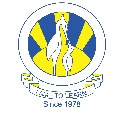 North Nazimabad Boys CampusSecond Monthly Test Session 2019 – 20Class - 9Time: 35 Minutes 			  Computer Science			 	Marks 30Name: ___________________		          Sec: ______		Date: ______________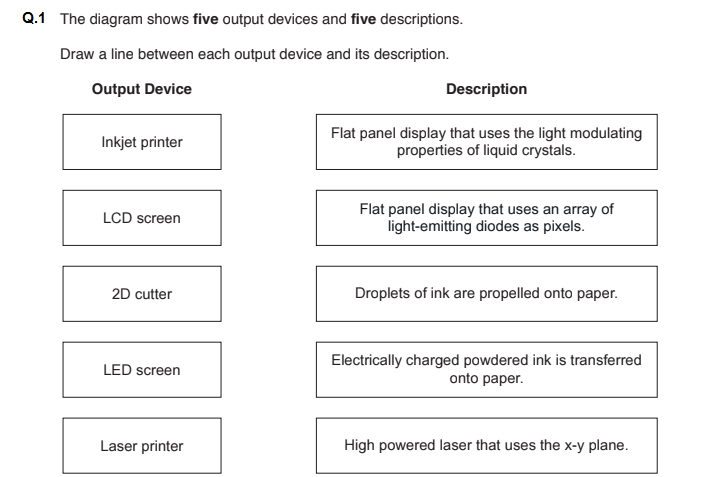 												[5]Q.2 MP3 file compression reduces the size of a music file by 90%.			[2]a) A music track is 75MB in size. Calculate the file size after compression.________________________________________________________________________________________________________________________________________________________________________________________________________________________________________________________________________________________________________________________________________b) How many MP3 files of the size calculated above could be stored on a 900 MB CD?__________________________________________________________________________________________________________________________________________________________________________________________________________________________________________________________________________________________________________________________________________________________________________________________________________________________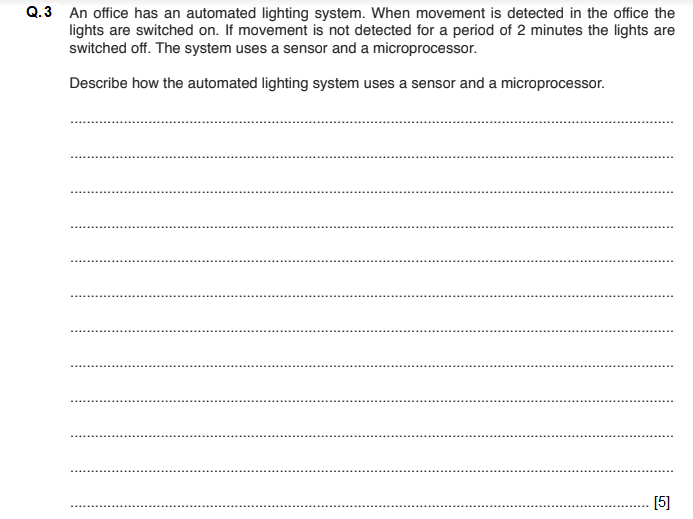 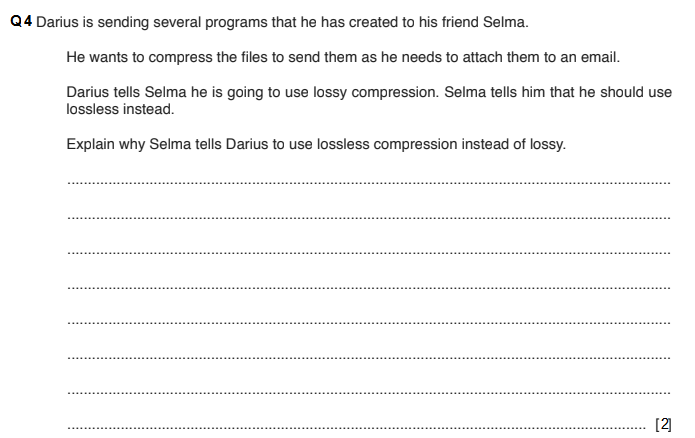 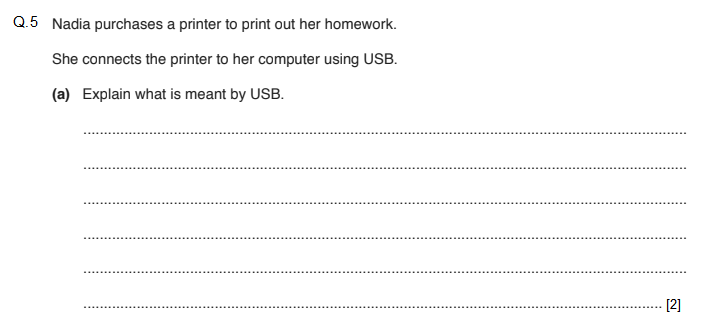 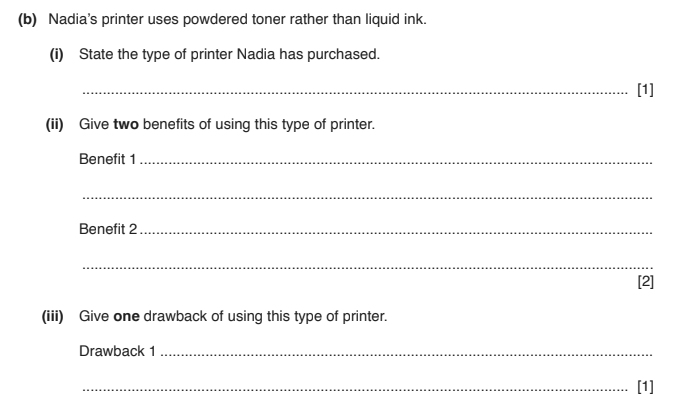 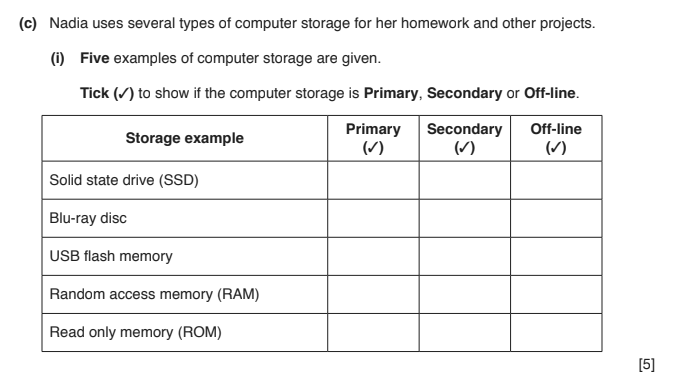 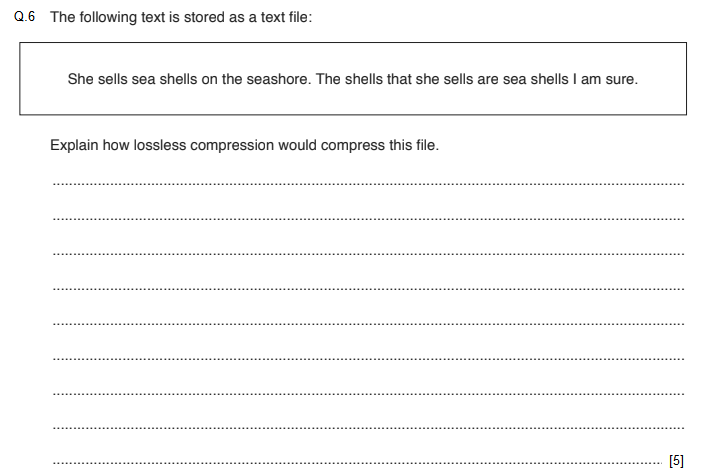 